Уведомление №1об изменении условий извещения и документации запроса предложений в электронной форме, участниками которого могут быть только субъекты малого и среднего предпринимательства, на право заключения Договора на поставку ноутбуков для нужд ПАО «МРСК Центра» (филиала «Воронежэнерго»), (опубликовано на официальном сайте Российской Федерации для размещения информации о размещении заказов www.zakupki.gov.ru, на Единой электронной торговой площадке https://msp.roseltorg.ru № 32009238370 от 15.06.2020, а также на официальном сайте ПАО «МРСК Центра» www.mrsk-1.ru в разделе «Закупки»).Организатор запроса предложений ПАО «МРСК Центра», расположенный по адресу: РФ, 119017, г. Москва, ул. Малая Ордынка, д. 15, (контактное лицо: Полукарова Екатерина Игоревна, контактный телефон (473) 257-94-66), на основании протокола от 17.06.2020 №0152-ВР-20-1 вносит изменения в извещение и документацию запроса предложений в электронной форме, участниками которого могут быть только субъекты малого и среднего предпринимательства, на право заключения Договора на поставку ноутбуков для нужд ПАО «МРСК Центра» (филиала «Воронежэнерго»).Внести изменения в извещение и документацию о закупке на право заключения Договора на поставку ноутбуков для нужд ПАО «МРСК Центра» (филиала «Воронежэнерго») и изложить ее в редакции Приложения №1 к данному уведомлению.Внести изменения в извещение (информацию о лоте) на сайте ЕЭТП:Дата окончания приёма заявок: 25.06.2020 12:00Примечание:По отношению к исходной редакции извещения и документации запроса предложений в электронной форме, участниками которого могут быть только субъекты малого и среднего предпринимательства, на право заключения Договора на поставку ноутбуков для нужд ПАО «МРСК Центра» (филиала «Воронежэнерго») внесены следующие изменения:- изменен крайний срок подачи заявок.Председатель закупочной комиссии – заместитель генерального директора –директор филиала ПАО «МРСК Центра» –«Воронежэнерго»	                                                                                                        Антонов В.А.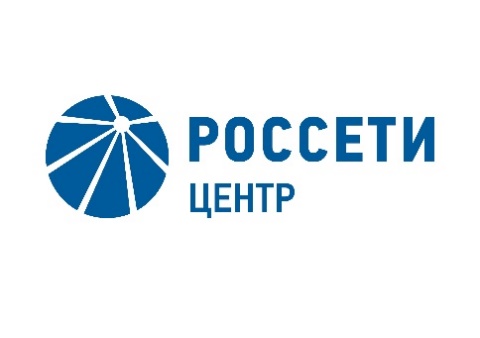 \СПубличное акционерное общество«Межрегиональная распределительная сетевая компания Центра»Малая Ордынка ул., д. 15, Москва, 119017Тел. (495) 747-92-92, факс (495) 747-92-95Прямая линия энергетиков: 8-800-50-50-115e-mail: posta@mrsk-1.ru, http://www.mrsk-1.ru ОКПО 75720657, ОГРН 1046900099498ИНН/КПП 6901067107/771501001